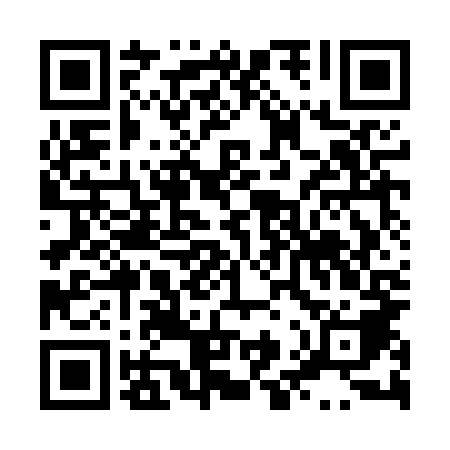 Ramadan times for Wielogora, PolandMon 11 Mar 2024 - Wed 10 Apr 2024High Latitude Method: Angle Based RulePrayer Calculation Method: Muslim World LeagueAsar Calculation Method: HanafiPrayer times provided by https://www.salahtimes.comDateDayFajrSuhurSunriseDhuhrAsrIftarMaghribIsha11Mon4:064:065:5811:453:385:345:347:1912Tue4:044:045:5511:453:405:355:357:2113Wed4:014:015:5311:453:415:375:377:2214Thu3:593:595:5111:443:435:395:397:2415Fri3:563:565:4911:443:445:415:417:2616Sat3:543:545:4611:443:455:425:427:2817Sun3:513:515:4411:443:475:445:447:3018Mon3:493:495:4211:433:485:465:467:3219Tue3:463:465:4011:433:495:475:477:3420Wed3:443:445:3711:433:515:495:497:3621Thu3:413:415:3511:423:525:515:517:3822Fri3:393:395:3311:423:535:525:527:4023Sat3:363:365:3011:423:555:545:547:4224Sun3:333:335:2811:413:565:565:567:4425Mon3:313:315:2611:413:575:585:587:4626Tue3:283:285:2411:413:595:595:597:4827Wed3:253:255:2111:414:006:016:017:5028Thu3:223:225:1911:404:016:036:037:5229Fri3:203:205:1711:404:026:046:047:5430Sat3:173:175:1411:404:046:066:067:5631Sun4:144:146:1212:395:057:087:088:581Mon4:114:116:1012:395:067:097:099:012Tue4:094:096:0812:395:077:117:119:033Wed4:064:066:0512:395:097:137:139:054Thu4:034:036:0312:385:107:147:149:075Fri4:004:006:0112:385:117:167:169:096Sat3:573:575:5912:385:127:187:189:127Sun3:543:545:5612:375:137:197:199:148Mon3:513:515:5412:375:157:217:219:169Tue3:483:485:5212:375:167:237:239:1910Wed3:453:455:5012:375:177:247:249:21